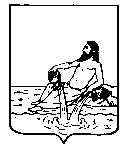 ВЕЛИКОУСТЮГСКАЯ ДУМАВЕЛИКОУСТЮГСКОГО МУНИЦИПАЛЬНОГО ОКРУГАР Е Ш Е Н И Е  от      16.11.2022          №    56                  _________________________________________________________________                 _________________________г. Великий УстюгВ соответствии с частью 4 статьи 86 Бюджетного кодекса Российской Федерации, Федеральным законом от 06.10.2003 № 131-ФЗ «Об общих принципах организации местного самоуправления в Российской Федерации», Федеральным законом от 25 декабря 2008 года № 273-ФЗ 
«О противодействии коррупции»,Великоустюгская Дума РЕШИЛА:1. Утвердить Положение о статусе Главы Великоустюгского муниципального округа Вологодской области согласно приложению   
к настоящему решению. 2. Признать утратившими силу: решение Великоустюгской Думы Великоустюгского муниципального района от 14.12.2012 N 124 «Об утверждении Положения о статусе Главы Великоустюгского муниципального района»решение Великоустюгской Думы Великоустюгского муниципального района от 28.05.2013 N 38 «О внесении дополнения в Положение о статусе Главы Великоустюгского муниципального района»;решение Великоустюгской Думы Великоустюгского муниципального района от 23.12.2015 N 135 «О внесении изменений в Положение о статусе Главы Великоустюгского муниципального района»;решение Великоустюгской Думы Великоустюгского муниципального района от 26.02.2018 N 6 «О внесении изменений в Положение о статусе Главы Великоустюгского муниципального района, утвержденное решением Великоустюгской Думы от 14.12.2012 N 124»;решение Великоустюгской Думы Великоустюгского муниципального района от 24.05.2018 N 50 «О внесении изменений в положение о статусе Главы Великоустюгского муниципального района»;решение Великоустюгской Думы Великоустюгского муниципального района от 26.12.2018 N 110 «О внесении изменений в Положение о статусе Главы Великоустюгского муниципального района, утвержденное решением Великоустюгской Думы от 14.12.2012 N 124»;решение Великоустюгской Думы Великоустюгского муниципального района от 05.06.2020 N 23 «О внесении изменений в Положение о статусе Главы Великоустюгского муниципального района»;решение представительного органа местного самоуправления Великоустюгской Думы от 28.03.2008 № 40 «Об установлении оплаты труда Главы Великоустюгского муниципального района»;решение представительного органа местного самоуправления Великоустюгской Думы от 21.11.2008 № 125 «О внесении изменений в решение Великоустюгской Думы от 28.03.2008 № 40 «Об установлении оплаты труда Главы Великоустюгского муниципального района»;решение представительного органа местного самоуправления Великоустюгской Думы от 26.12.2008 № 158 «О внесении изменений и дополнений в решение Великоустюгской Думы от 28.03.2008 № 40 «Об установлении оплаты труда Главы Великоустюгского муниципального района» (с последующими изменениями и дополнениями)»;решение представительного органа местного самоуправления Великоустюгской Думы от 30.01.2009 № 5 «О внесении изменения в решение Великоустюгской Думы от 28.03.2008 № 40 «Об установлении оплаты труда Главы Великоустюгского муниципального района» (с последующими изменениями и дополнениями)»;решение Великоустюгской Думы Великоустюгского муниципального района от 31.10.2017 № 17 «О внесении изменений в решение Великоустюгской Думы от 28.03.2008 № 40 «Об установлении оплаты труда Главы Великоустюгского муниципального района».3. Настоящее решение вступает в силу со дня принятия и подлежит официальному опубликованию.УТВЕРЖДЕНО:решениемВеликоустюгской Думыот 16.11.2022 № 56(приложение)ПОЛОЖЕНИЕо статусе Главы Великоустюгского муниципального округа  Вологодской области1. ОБЩИЕ ПОЛОЖЕНИЯ1.1. Настоящее положение разработано в соответствии с Бюджетным кодексом Российской Федерации, Федеральным законом от 06.10.2003 № 131-ФЗ «Об общих принципах организации местного самоуправления в Российской Федерации», Федеральным законом от 25 декабря 2008 года № 273-ФЗ «О противодействии коррупции», Трудовым кодексом Российской Федерации, Уставом Великоустюгского муниципального округа Вологодской области. 1.2. В части, не урегулированной настоящим Положением, отношения, связанные с замещением муниципальной должности Главы Великоустюгского муниципального округа Вологодской области (далее по тексту – Главы Великоустюгского муниципального округа, Главы округа), регулируются действующим законодательством, иными муниципальными правовыми актами Великоустюгского муниципального округа Вологодской области (далее - Великоустюгского муниципального округа, округа).1.3. Глава Великоустюгского муниципального округа является высшим должностным лицом Великоустюгского муниципального округа и наделяется Уставом Великоустюгского муниципального округа собственными полномочиями по решению вопросов местного значения.1.4. Полномочия Главы Великоустюгского муниципального округа начинаются со дня его вступления в должность и прекращаются в день вступления в должность вновь избранного Главы Великоустюгского муниципального округа.1.5. Глава Великоустюгского муниципального округа исполняет полномочия главы местной администрации. Глава Великоустюгского муниципального округа осуществляет свои полномочия на постоянной основе.1.6. Удостоверение Главы Великоустюгского муниципального округа  является документом, подтверждающим занимаемую должность. 1.7. На Главу Великоустюгского муниципального округа  заводится личное дело, к которому приобщаются документы, связанные с его избранием на муниципальную должность, служебной деятельностью и прекращением полномочий.Ведение личного дела производится кадровым подразделением администрации Великоустюгского муниципального округа Вологодской области в порядке, установленном для ведения личного дела муниципального служащего.2. ПРАВА И ОБЯЗАННОСТИ ГЛАВЫ ВЕЛИКОУСТЮГСКОГО МУНИЦИПАЛЬНОГО ОКРУГА2.1. Глава Великоустюгского муниципального округа имеет право на:1) предоставление рабочего места, имеющего необходимое 
для исполнения должностных обязанностей техническое оснащение, включая средства связи, оборудование, обеспечивающее сохранность служебной информации и документов, обеспечение служебным транспортом;2) ознакомление с нормативными документами, определяющими 
его права и обязанности по занимаемой должности;3) получение нормативного, информационного и справочного материалов, включая специальную и справочную литературу, периодические издания, необходимые для выполнения должностных обязанностей, а равно доступ к необходимой информации, передаваемой с помощью электронных средств;4) посещение в установленном порядке для исполнения должностных обязанностей организаций независимо от форм собственности, государственных органов, органов местного самоуправления;5) принятие решений в пределах своей компетенции;6) ознакомление со всеми материалами своего личного дела, отзывами, характеристиками и другими документами до внесения их в личное дело, приобщение к личному делу своих объяснений;7) увеличение денежного содержания с учетом результатов работы, уровня квалификации, стажа работы и служебных заслуг;8) обращение в суд и иные органы для разрешения споров, связанных с замещением муниципальной должности;9) участие в заседаниях Великоустюгской Думы Великоустюгского муниципального округа Вологодской области и в заседаниях иных органов местного самоуправления муниципального округа, внесение предложений 
по совершенствованию деятельности органов местного самоуправления муниципального округа;10) предоставление гарантий, обеспечивающих его деятельность, в соответствии с Уставом муниципального округа;11) иные права, предусмотренные действующим законодательством 
и муниципальными правовыми актами Великоустюгского муниципального округа.2.2. Органы местного самоуправления Великоустюгского муниципального округа, а также их должностные лица при обращении Главы Великоустюгского муниципального округа  по вопросам, связанным с исполнением должностных обязанностей, предоставляют необходимую информацию и документы с соблюдением требований законодательства Российской Федерации о государственной тайне.2.3. Глава Великоустюгского муниципального округа должен соблюдать ограничения, запреты, исполнять обязанности, которые установлены Федеральным законом от 25.12.2008 № 273-ФЗ «О противодействии коррупции» и другими федеральными законами.2.4. Глава Великоустюгского муниципального округа обязан:1) добросовестно осуществлять в полном объеме установленные 
по замещаемой муниципальной должности полномочия;2) соблюдать требования, установленные Конституцией Российской Федерации, федеральными конституционными законами, федеральными законами и иными нормативными правовыми актами Российской Федерации, Уставом, законами и иными нормативными правовыми актами Вологодской области, Уставом муниципального округа, иными муниципальными правовыми актами Великоустюгского муниципального округа;3) обеспечивать соблюдение и защиту прав и законных интересов граждан; в пределах своих должностных полномочий рассматривать обращения граждан и общественных объединений, а также организаций, органов государственной власти и органов местного самоуправления, принимать по ним решения в установленном законодательством 
и муниципальными правовыми актами порядке;4) соблюдать нормы служебной этики и соблюдать правила внутреннего трудового распорядка, порядок работы со служебной информацией;5) поддерживать уровень квалификации, достаточный для исполнения своих должностных обязанностей;6) хранить государственную и иную охраняемую законом тайну, 
а также не разглашать ставшие известными в связи с исполнением должностных полномочий сведения, затрагивающие частную жизнь, честь 
и достоинство граждан;7) в случае, если владение лицом, замещающим муниципальную должность, ценными бумагами (долями участия, паями в уставных (складочных) капиталах организаций) приводит или может привести 
к конфликту интересов, указанное лицо обязано передать принадлежащие ему ценные бумаги (доли участия, паи в уставных (складочных) капиталах организаций) в доверительное управление в соответствии с гражданским законодательством Российской Федерации;8) представлять сведения о своих доходах, расходах, об имуществе 
и обязательствах имущественного характера, а также о доходах, расходах, об имуществе и обязательствах имущественного характера своих супруг (супругов) и несовершеннолетних детей Губернатору Вологодской области 
в порядке, установленном законом Вологодской области от 09.07.2009 
№ 2054-ОЗ «О противодействии коррупции в Вологодской области»;9) беречь муниципальное имущество, в том числе предоставленное 
для исполнения должностных обязанностей;10) сообщать о прекращении гражданства Российской Федерации либо гражданства иностранного государства - участника международного договора Российской Федерации, в соответствии с которым иностранный гражданин имеет право быть избранным в органы местного самоуправления, наличия гражданства (подданства) иностранного государства либо вида 
на жительство или иного документа, подтверждающего право на постоянное проживание на территории иностранного государства гражданина Российской Федерации либо иностранного гражданина, имеющего право 
на основании международного договора Российской Федерации быть избранным в органы местного самоуправления, если иное не предусмотрено международным договором Российской Федерации;11) соблюдать ограничения, не нарушать запреты, установленные федеральным законодательством, законами области, Уставом муниципального округа, настоящим Положением, иными муниципальными правовыми актами муниципального округа;12) сообщать о личной заинтересованности при исполнении должностных обязанностей;13) уведомлять о фактах обращения в целях склонения к совершению коррупционных правонарушений, за исключением случаев, когда по данным фактам проведена или проводится проверка;14) принимать меры по недопущению любой возможности возникновения конфликта интересов.2.5. Глава Великоустюгского муниципального округа в случае нарушения запретов, ограничений и обязанностей, установленных пунктами 2.3 – 2.4 настоящего Положения, несет ответственность, предусмотренную федеральными конституционными законами, федеральными законами 
и иными нормативными правовыми актами Российской Федерации.2.6. Сведения о доходах, расходах, об имуществе и обязательствах имущественного характера, представленные Главой Великоустюгского муниципального округа, размещаются в информационно-телекоммуникационной сети «Интернет» на официальном сайте органов местного самоуправления Великоустюгского муниципального округа и (или) предоставляются для опубликования средствам массовой информации в порядке, определяемом муниципальными правовыми актами Великоустюгского муниципального округа.3. УСЛОВИЯ ОСУЩЕСТВЛЕНИЯ ПОЛНОМОЧИЙ ГЛАВЫ ВЕЛИКОУСТЮГСКОГОМУНИЦИПАЛЬНОГО ОКРУГА3.1. Главе Великоустюгского муниципального округа обеспечиваются условия для беспрепятственного осуществления своих полномочий:- путем предоставления рабочего места, соответствующего государственным нормативным требованиям охраны труда,- своевременной и в полном объеме выплаты денежного содержания 
в соответствии с настоящим Положением;- предоставления еженедельных выходных дней, нерабочих праздничных дней, оплачиваемых ежегодных отпусков;- в соответствии с действующим законодательством обязательное государственное социальное страхование на случай заболевания или потери трудоспособности в период осуществления им своих полномочий;- иные гарантии осуществления полномочий в соответствии с федеральными законами и законами Вологодской области.3.2. Главе Великоустюгского муниципального округа предоставляются: ежегодный основной оплачиваемый отпуск - двадцать восемь календарных дней;ежегодный дополнительный оплачиваемый отпуск - продолжительность которого устанавливается Уставом Великоустюгского муниципального округа.Порядок предоставления ежегодных оплачиваемых отпусков определяется в соответствии с Трудовым кодексом Российской Федерации.Порядок предоставления ежегодного дополнительного оплачиваемого отпуска Главе Великоустюгского муниципального округа определяется согласно приложению к настоящему Положению.  3.3. В случаях служебной необходимости Глава Великоустюгского муниципального округа направляется в командировку.Направление в командировку оформляется правовым актом Главы Великоустюгского муниципального округа.Главе Великоустюгского муниципального округа возмещаются расходы, связанные с командировкой, по нормам, предусмотренным действующим законодательством и муниципальными правовыми актами муниципального округа.3.4. Глава Великоустюгского муниципального округа имеет право 
на получение дополнительного профессионального образования за счет средств бюджета муниципального округа. 3.5. Глава Великоустюгского муниципального округа проходит ежегодную диспансеризацию в порядке, предусмотренном действующим законодательством для муниципальных служащих.При прохождении диспансеризации Главе Великоустюгского муниципального округа предоставляются гарантии, установленные статьей 185.1. Трудового кодекса Российской Федерации.3.6.  Глава Великоустюгского муниципального округа обеспечивается служебными транспортными средствами, а также средствами телефонной и мобильной связи. 4. ДЕНЕЖНОЕ СОДЕРЖАНИЕ ГЛАВЫ ВЕЛИКОУСТЮГСКОГО МУНИЦИПАЛЬНОГО ОКРУГА4.1. Денежное содержание Главы Великоустюгского муниципального округа состоит из месячного оклада (далее - должностной оклад), 
а также из ежемесячных и иных дополнительных выплат (далее - дополнительные выплаты).4.2. Денежное содержание лиц, замещающих муниципальную должность, включает:1) должностной оклад в размере __ рублей; 2) ежемесячную надбавку к должностному окладу за выслугу лет при стаже замещения муниципальной должности в размерах:от 1 года до 5 лет - 10 процентов должностного оклада;от 5 до 10 лет - 15 процентов должностного оклада;от 10 до 15 лет - 20 процентов должностного оклада;свыше 15 лет - 30 процентов должностного оклада.В стаж (общую продолжительность) замещения муниципальной должности Главы Великоустюгского муниципального округа  включаются периоды работы на:а) муниципальных должностях;б) государственных должностях Российской Федерации 
и государственных должностях субъектов Российской Федерации;в) должностях муниципальной службы;г) должностях государственной гражданской службы, воинских должностях и должностях правоохранительной службы (государственных должностях государственной службы);д) иных должностях, указанных в статьях 2 и 3 закона Вологодской области от 02.04.1997 № 144-ОЗ «О периодах трудовой деятельности, включаемых в стаж замещения государственных должностей области, государственной гражданской и муниципальной службы в Вологодской области».Стаж (общая продолжительность) замещения муниципальной должности Главы Великоустюгского муниципального округа  определяется комиссией по установлению стажа работникам органов местного самоуправления Великоустюгского муниципального округа, создаваемой  администрацией Великоустюгского муниципального округа. 3) ежемесячную надбавку к должностному окладу за особые условия труда в размерах 245 процентов должностного оклада;4) ежемесячную надбавку к должностному окладу за работу 
со сведениями, составляющими государственную тайну, в размерах и порядке, определяемых законодательством Российской Федерации;6) единовременную выплату при предоставлении ежегодного оплачиваемого отпуска в размере одного должностного оклада в год;7) материальную помощь в размере двух должностных окладов в год. Материальная помощь выплачивается один раз в квартал в размере 0,5 должностного оклада.8) премии за выполнение особо важных и сложных заданий в размере, устанавливаемом в пределах фонда оплаты труда. Премии за выполнение особо важных и сложных заданий Главе Великоустюгского муниципального округа выплачиваются на основании правового акта Главы Великоустюгского муниципального округа в порядке, установленном приложением 2 к настоящему Положению.9) иные дополнительные выплаты (единовременные премии, премии по итогам работы за определенный период работы (квартал, полугодие, год) при наличии экономии фонда оплаты труда), входящие в состав денежного содержания Главы Великоустюгского муниципального округа, определяются соответствующим правовым актом Главы Великоустюгского муниципального округа.10) единовременное вознаграждение в связи с юбилейными датами (50 лет и каждые последующие 5 лет), рождением детей, вступлением в первый брак. Выплата указанных вознаграждений производится в размере должностного оклада и принимается правовым актом Главы Великоустюгского муниципального округа. Главе Великоустюгского муниципального округа оказывается единовременная материальная помощь при стихийном бедствии, тяжёлом материальном положении, тяжёлом заболевании, смерти близких родственников, при возникновении других чрезвычайных обстоятельств и уважительных причин. Решение об оказании материальной помощи и её размерах принимается правовым актом Главы Великоустюгского муниципального округа.В случае смерти Главы Великоустюгского муниципального округа  материальная помощь выплачивается близкому родственнику.4.3.  На денежное содержание начисляется районный коэффициент в соответствии с действующим законодательством.4.4. Работа в выходной или нерабочий праздничный день оплачивается в размере не менее одинарной дневной или часовой ставки (части должностного оклада) за день или час работы, увеличенной на установленные Главе Великоустюгского муниципального округа дополнительные  выплаты, сверх должностного оклада, если работа в выходной или нерабочий праздничный день производилась в пределах месячной нормы рабочего времени, и в размере не менее двойной дневной или часовой ставки (части должностного оклада) за день или час работы, увеличенной на установленные Главе Великоустюгского муниципального округа дополнительные выплаты,   сверх должностного оклада, если работа производилась сверх месячной нормы рабочего времени.По желанию Главы Великоустюгского муниципального округа, работавшего в выходной или нерабочий праздничный день, ему может быть предоставлен другой день отдыха. В этом случае работа в выходной или нерабочей праздничный день оплачивается в одинарном размере, а день отдыха оплате не подлежит.4.5. Сверхурочная работа оплачивается за первые два часа работы не менее чем в полуторном размере, за последующие часы - не менее чем в двойном размере часовой ставки (части должностного оклада) за час работы), увеличенной на установленные Главе Великоустюгского муниципального округа дополнительные выплаты, сверх должностного оклада.Оплата работы в ночное время Главе Великоустюгского муниципального округа производится в порядке, предусмотренном Трудовым кодексом Российской Федерации и Положением об оплате труда в органах местного самоуправления Великоустюгского муниципального округа, утверждаемым решением Великоустюгской Думы. 4.6. Денежное содержание Главы Великоустюгского муниципального округа выплачивается за счет средств бюджета муниципального округа. Размер должностного оклада Главы Великоустюгского муниципального округа увеличивается (индексируется) в соответствии с областным законодательством решением Великоустюгской Думы  Великоустюгского  муниципального округа о бюджете округа в размере, не превышающем увеличения (индексации) должностных окладов государственных гражданских служащих Вологодской области, и не ранее даты, с которой увеличиваются (индексируются) размеры должностных окладов государственных гражданских служащих Вологодской области.При увеличении (индексации) оклада размер указанного оклада подлежат округлению до целого рубля в сторону увеличения.4.7. За время нахождения Главы Великоустюгского муниципального округа в командировке ему гарантируется сохранение места работы и средней заработной платы, а также возмещаются расходы, связанные со служебной командировкой, в размерах и в порядке, установленных правовым актом соответствующего органа местного самоуправления.4.8. Фонд оплаты труда Главы Великоустюгского муниципального округа формируется в порядке, установленном постановлением администрации Великоустюгского  муниципального округа в соответствии с настоящим Положением.Фонд оплаты труда устанавливается для органов местного самоуправления Великоустюгского муниципального округа, органов администрации Великоустюгского муниципального округа, наделенных правами юридического лица, в зависимости от доходной базы бюджета округа в соответствии с решением о  бюджете округа на финансовый год и плановый период.Фонд оплаты труда Главы Великоустюгского муниципального округа и  муниципальных служащих органов местного самоуправления Великоустюгского муниципального округа устанавливается не выше норматива формирования расходов на оплату труда в органах местного самоуправления округа, утвержденного постановлением Правительства Вологодской области.5. Ответственность Главы Великоустюгского муниципального округа5.1. Глава Великоустюгского муниципального округа  подконтролен и подотчетен населению Великоустюгского муниципального округа и Великоустюгской Думе.Глава Великоустюгского муниципального округа представляет Великоустюгской Думе ежегодные отчеты о результатах своей деятельности, в том числе о решении вопросов, поставленных Великоустюгской Думой.5.2. Основания и порядок досрочного прекращения полномочий Главы Великоустюгского муниципального округа определяются в соответствии с действующим законодательством и Уставом Великоустюгского муниципального округа.5.3. Глава Великоустюгского муниципального округа  за невыполнение или ненадлежащее выполнение должностных обязанностей привлекается к дисциплинарной, материальной, административной и уголовной ответственности в порядке, установленном действующим законодательством.Приложение 1 к ПоложениюПОРЯДОК ПРЕДОСТАВЛЕНИЯ ЕЖЕГОДНОГО ДОПОЛНИТЕЛЬНОГО ОПЛАЧИВАЕМОГО ОТПУСКА ГЛАВЕ  ВЕЛИКОУСТЮГСКОГОМУНИЦИПАЛЬНОГО ОКРУГА1. Главе Великоустюгского муниципального округа предоставляется ежегодный дополнительный оплачиваемый отпуск (далее - дополнительный отпуск), продолжительность которого устанавливается Уставом Великоустюгского муниципального округа.2. Дополнительный отпуск предоставляется Главе Великоустюгского муниципального округа ежегодно одновременно с предоставлением ежегодного основного оплачиваемого отпуска или части ежегодного основного оплачиваемого отпуска. В случае невозможности использовать по каким-либо причинам одновременно ежегодный основной оплачиваемый отпуск и дополнительный отпуск Главе Великоустюгского муниципального округа сначала предоставляется ежегодный основной оплачиваемый отпуск, а затем - дополнительный отпуск.3. Очередность предоставления дополнительного отпуска определяется в соответствии с графиком отпусков, утверждаемым не позднее чем за две недели до наступления календарного года.4. Право на использование дополнительного отпуска за первый рабочий год возникает у Главы Великоустюгского муниципального округа по истечении шести месяцев непрерывной работы. Дополнительный отпуск за второй и последующие годы работы может быть предоставлен Главе Великоустюгского муниципального округа в любое время рабочего года в соответствии с графиком отпусков.5. Оформление предоставления дополнительного отпуска Главе Великоустюгского муниципального округа производится на основании правового акта Главы Великоустюгского муниципального округа, в котором указываются период, за который предоставляется дополнительный отпуск, продолжительность дополнительного отпуска, даты его начала и окончания.6. В исключительных случаях, когда предоставление дополнительного отпуска Главе Великоустюгского муниципального округа в текущем году может неблагоприятно сказаться на нормальном обеспечении жизнедеятельности Великоустюгского муниципального округа и работе органов местного самоуправления Великоустюгского муниципального округа, допускается перенос дополнительного отпуска с согласия Главы Великоустюгского муниципального округа на следующий год. При этом дополнительный отпуск должен быть использован не позднее 12 месяцев после окончания того рабочего года, за который он предоставляется.7. Досрочный отзыв Главы Великоустюгского муниципального округа из дополнительного отпуска допускается только в исключительных случаях, с его письменного согласия.Приложение 2 к ПоложениюПОРЯДОК ВЫПЛАТЫ ПРЕМИИ ЗА ВЫПОЛНЕНИЕ ОСОБО ВАЖНЫХ И СЛОЖНЫХ ЗАДАНИЙ ГЛАВЕ  ВЕЛИКОУСТЮГСКОГОМУНИЦИПАЛЬНОГО ОКРУГА1. Премия за выполнение особо важных и сложных заданий (далее - премия) является формой материального стимулирования достижения высоких результатов в профессиональной деятельности и повышения качества труда.2. Премия выплачивается Главе Великоустюгского муниципального округа (далее - Глава округа) по результатам:2.1. Рассмотрения Великоустюгской Думой ежегодного отчета Главы Великоустюгского муниципального округа о результатах своей деятельности, в том числе о решении вопросов, поставленных Великоустюгской Думой. Премия выплачивается при утверждении Великоустюгской Думой отчета с оценкой "удовлетворительно".2.2. Успешной реализации поручений Губернатора Вологодской области.2.3. Успешной реализации мероприятий, имеющих особо важное значение для обеспечения жизнедеятельности, экономического, социального и культурного развития округа.2.4. Успешной организации, активного участия в мероприятиях международного, общероссийского, областного и окружного значения, в том числе связанных с государственными праздниками, праздничными и памятными датами, знаменательными событиями.3. Премия предусмотрена системой оплаты труда Главы округа и учитывается для всех случаев исчисления средней заработной платы в соответствии с действующим законодательством.4. Премия выплачивается на основании распоряжения Главы округа в размере в пределах фонда оплаты труда, включая экономию фонда оплаты труда. Об утверждении Положения о статусе Главы Великоустюгского муниципального округа Вологодской областиПредседатель Великоустюгской Думы_______________С.А. КапустинГлава Великоустюгского муниципального округа Вологодской области _______________А.В. Кузьмин     